Publicado en Madrid el 01/07/2024 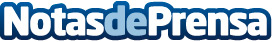 The Valley lanza las becas STEM para facilitar al talento femenino el acceso a la educación tecnológica que revolucionará la economíaEl objetivo de las becas de The Valley es potenciar el papel de las mujeres en roles altamente demandados y prepararlas académicamente para convertirse en expertas en análisis de datos, inteligencia artificial (IA) y otras tecnologías disruptivas en el mundo de los negociosDatos de contacto:CristinaComunicación609601048Nota de prensa publicada en: https://www.notasdeprensa.es/the-valley-lanza-las-becas-stem-para-facilitar Categorias: Inteligencia Artificial y Robótica Educación Recursos humanos Formación profesional Innovación Tecnológica http://www.notasdeprensa.es